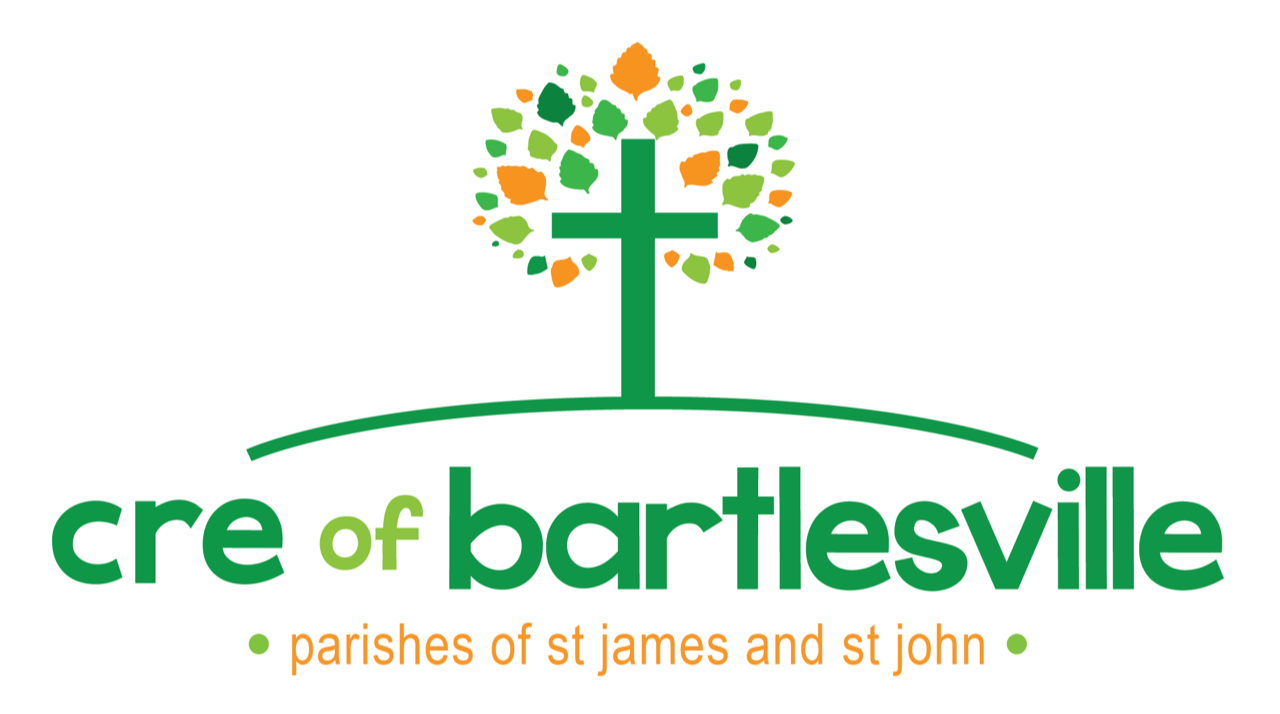 ¿Podemos utilizar fotografías de su niño (s) con el objetivo de publicarlos  y  representar el programa Bartlesville CRE?   Si   No¿A qué iglesia está afiliado?  St. James     St. John   EstudiantesEstudiantesEstudiantesEstudiantesSeguridad en el ContactoApellidoNombreGradoAlergias, discapacidades u otras necesidades especialesFecha de nacimientoMi hijo puede participar en el Programa de seguridad para niños para enseñar  prevenir  abuso  (Ver formulario de información adjunto)Si         NoSi         NoSi         NoSi         NoLos PadresLos PadresNombre del Padre o Tutor LegalDireccionNumero de TelefonoTelefono CelularCorreo Electronico FamiliarIglesiaSt. James                      St. John                      Other______________Método de comunicación preferidocorreo electrónico           mensaje de texto               teléfonoEn Caso de EmergenciaEn caso de emergencia notificar a:Nombre:                                                                       Numero de Telefono:Exención de responsabilidad del   padre / tutorComo padres o tutor legal de (Escriba enletra de molde el nombre del estudiantes) _______________________________________________________________________________________________Yo solicito que me hija/hijo/pupilo legal pueda participar en el Programa de Educacion Religiosa de la Iglesia Catolica de St. James del ano escojar 2021-2022.  En el caso de una emergencia, Yo autorizo y doy permiso a cualquier examen de rayos X, anestesia, diagnostico or tratamiento dental, medico, or quirugico para la personal nombrada.  Yo tambien exonero de responsabilidad, al coordinador y sus representantes, la Lglesia Catolica de St. James, la Diocesis de Tulsa de toda responsabilidad legal e indemnizacion causada por un accidente or enfermedad que puede occurrirle a mi hija/hijo/pupilo legal mientras esten en nuestro cuidado.  En el caso de una emergencia y los padres/ tutores no pueden ser localizado, una ambulancia o personal de emergencia sera notificada.  Pago por los servicious medicos de emergencia son la responsabilidad del padre/tutor.Firma de Padre/Tutor Legal _________________________________________Dia  _____/______/___________